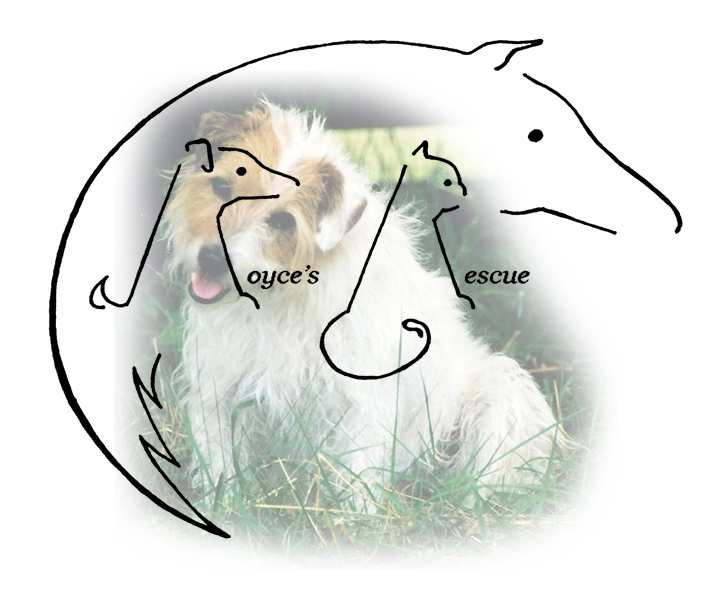 APPLICATION FOR HORSE ADOPTIONNAME OF ADOPTER: ____________________________________________________ADDRESS: ___________________________________________________________________TELEPHONE: _________________________________________________________________EMAIL: ______________________________________________________________________NAME OF HORSE: _________________________________________________COLOR: __________________________________________________________SEX: _____________________________________________________________INTENDED USE FOR HORSE? ________________________________________________________________________________________________________BRIEF EXPERIENCE OF ADOPTER: ___________________________________________________________________________________________________DO YOU CURRENTLY HAVE AN EQUINE VET? _______________________NAME AND PHONE # OF VET: ______________________________________NAME, ADDRESS, & PHONE NUMBER OF WHERE HORSE WILL BE KEPT:_________________________________________________________________APPROXIMATE NUMBER OF HORSES KEPT AT ABOVE LOCATION: ____WILL THIS HORSE BE KEPT IN PRIMARILY:   (CIRCLE ONE)          STALL                FIELD WITH RUN IN SHED                      OTHERWILL HORSE RECEIVE REGULAR TURNOUT? _________________________APPROXIMATE SIZE OF PADDOCK: _________________________________TYPE OF FENCING: ________________________________________________NAME AND PHONE NUMBER OF FARRIER: ___________________________WILL YOU BE WORKING WITH A TRAINER? __________________________NAME, ADDRESS & PHONE NUMBER OF TRAINER: _____________________________________________________________________________________NAME & PHONE NUMBER OF 3 PERSONAL REFERENCES:___________________________________________________________________________________________________________________________________________________________________________________________________SIGNED ___________________________________  DATE: ________________BY: ______________________________________________________________ (PRINT NAME)